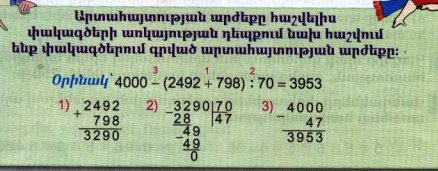  5(532-483) = 24060  (4000 - 2627) + 748 = 8912862 (4880 : 80 - 244 : 4) = 43404242 - (3415 - 1280) = 2107324216 - (43015 - 1200) : 5 = 315843  215432-55(42240:60-704) +532X54834949245-4000x60+8838026271473748147300008912888388838048808024 44-1104801102461608047080400x62701404204340-3415-42421280213521352107-430154181551200408363418151815313015150-32421683633158434224060-704-215432420704704552400002153772400+398x905-78005076543090554302370